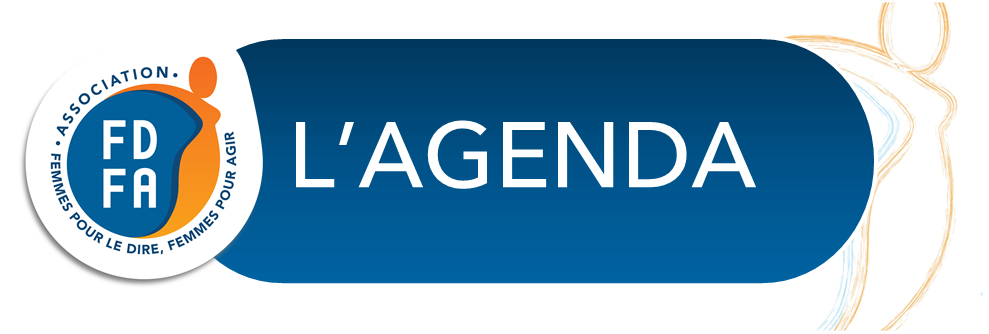 L’EDITOQuel mois de mai trépidant nous avons eu !Au menu, une exceptionnelle journée de solidarité avec l’entreprise Shiseido placée sous le signe du partage, du dialogue et de la bonne humeur, puis notre assemblée générale annuelle qui s’est tenue pour la première fois au local associatif et enfin l’entrée de FDFA au Collectif Ensemble Contre Le Sexisme pour y faire entendre la voix des femmes en situation de handicap.Et, bien entendu, nous n’allons pas nous arrêter en si bon chemin puisque nous serons très actives au cours de ce mois de juin, Mois Parisien du Handicap. Nous ouvrirons encore plus grandes les portes de notre local pour y accueillir quatre expositions d’œuvres réalisées au cours des ateliers ou bien par des adhérentes de l’association. Ne manquez pas les soirées de vernissage !Nous participerons à un forum associatif sur la Place Jacques Demy dans le 14ème arrondissement le samedi 15 juin et à une table ronde fin juin sur « Handicaps, Genres et Sexualités ». Nous vous y attendrons nombreuses et nombreux !Nous accueillerons les collaboratrices et collaborateurs du Groupe L’Oréal pour leur Citizen Day le 25 juin. N’oubliez pas de vous inscrire pour une matinée de mise en beauté et une après-midi créative autour du roman-photo !Encore un programme bien rempli avant la période estivale…Découvrez tous ces rendez-vous dans ce numéro de votre infolettre et bien plus encore.Bonne lecture ![* sommaire]ECOUTE VIOLENCES FEMMES HANDICAPEES – 01 40 47 06 06Les permanences ont lieu tous les lundis de 10h à 13h, et de 14h30 à 17h30, et tous les jeudis de 10h à 13h. Notre numéro d’appel à ne pas oublier et à diffuser partout :01 40 47 06 06SOLIDARITE !Je navigue avec LiloNous avions soumis l’an dernier à Lilo, le moteur de recherche solidaire, un projet à faire financer par les internautes.Ce projet a été retenu et est désormais entré dans la phase de sélection, dernière étape avant la phase publique. Vous pouvez désormais nous financer gratuitement en utilisant Lilo pour vos recherches quotidiennes !Pour découvrir ce nouveau moteur et nous financer gratuitement, c'est très simple :Se rendre sur http://www.lilo.org/?utm_source=ecoute-violences-femmes-handicapees  pour utiliser le moteur de recherche Lilo.Cumuler au minimum 50 gouttes d'eau.Aller sur la fiche projet http://www.lilo.org/fr/ecoute-violences-femmes-handicapees/?utm_source=ecoute-violences-femmes-handicapees et verser au minimum 50 gouttes d'eau la première fois que vous nous versez vos gouttes d'eau (les fois suivantes, c'est à souhait).Faire ses recherches au quotidien avec Lilo pour gagner des gouttes d'eau.Reverser régulièrement ses gouttes d'eau, en se rendant directement sur la fiche projet http://www.lilo.org/fr/ecoute-violences-femmes-handicapees/?utm_source=ecoute-violences-femmes-handicapees Simple à installer, Lilo fonctionne aussi bien sur PC que sur tablette et smartphone. Pour les tablettes et smartphone, il suffit d’installer l’application.Sur PC, tout vous est expliqué pas à pas sur https://www.lilo.org/fr/ : il suffit de cliquer sur « Choisir Lilo comme moteur de recherche ».Enfin, pour celles et ceux qui éprouveraient des difficultés à installer et utiliser Lilo, les ateliers numériques du lundi après-midi vous attendent ! Merci d’utiliser Lilo pour vos recherches. Merci de diffuser le plus largement possible l’information. C’est en créant une importante communauté d’internautes utilisant Lilo que nous pourrons soutenir efficacement notre projet ! Bonne navigation avec Lilo. [* sommaire]LE COIN DES BENEVOLESRelevé d’heures de bénévolat – déclaration mensuelleVous participez activement aux actions de l’association Femmes pour le Dire, Femmes pour Agir – FDFA en étant bénévole.Nous vous remercions de votre engagement et de votre don de temps qui permettent à notre association de faire avancer et progresser la citoyenneté des femmes en situation de handicap.Comme vous le savez, afin de simplifier la collecte et la compilation des heures effectuées par chaque bénévole, nous avons créé un outil collaboratif : le formulaire en ligne !Nous vous invitons à déclarer les heures de bénévolat que vous avez effectuées à la fin de chaque mois sur : https://webquest.fr/?m=62899_heures-de-benevolat-2019 Pour toute question sur ce formulaire, merci de contacter Emilie, l’administratrice qui se charge de compiler les données : emiliefdfa@gmail.com Samedi 22 juin – Formation des bénévolesLe samedi 22 juin à 10h, vous retrouverez notre cycle d'accompagnement, de discussion et de sensibilisation mensuelle des écoutantes et des bénévoles. Ce temps sera suivi d'un repas à partir de 13h et de l'atelier Création Loisirs à partir de 14h.[* sommaire]LES PERMANENCESPermanence sociale Chantal, assistante de service social et Laure, médiatrice, vous recevront sur rendez-vous pendant la permanence sociale les mercredis 19 et 26 juin 2019, de 14h30 à 16h30.Merci de vous inscrire auprès de Marie : marie.conrozier@fdfa.fr // 01 43 21 21 47Permanence juridique Catherine, avocate, vous recevra sur rendez-vous uniquement les jeudis 13 et 27 juin entre 14h et 16h.Merci de vous inscrire auprès de Marie : marie.conrozier@fdfa.fr // 01 43 21 21 47Ecoute en présentielDeux écoutantes proposent de vous recevoir deux fois par mois sur rendez-vous. Merci de vous rapprocher de Marie pour connaître les dates : marie.conrozier@fdfa.fr // 01 43 21 21 47Ecrivaine publiqueLa permanence de l’écrivaine publique se tiendra les lundis 17 et 24 juin 2019 de 11h à 13h, sur rendez-vous.Merci de vous inscrire auprès de Marie : marie.conrozier@fdfa.fr // 01 43 21 21 47Ajouter à l’agenda : Ecrivaine publique - 13 mai // Ecrivaine publique - 27 mai  Une oreille attentive Neusa prend quelques jours de repos. Le prochain rendez-vous de l’oreille attentive se tiendra bientôt.[* sommaire]LES ATELIERSNous vous rappelons que les ateliers sont ouverts aux adhérent.es à jour de leur cotisation 2019. Les inscriptions se font auprès de Marie au 01 43 21 21 47 ou par courriel : secretariat@fdfa.fr. Merci de vous inscrire pour participer !  PhotographieAprès un long temps de sommeil, l’atelier Photographie revient à la vie.Une thématique, une chasse à l’image, une aide technique : venez vous exprimer avec l’image.Mélody vous attend le vendredi 14 juin à 14h30 au local associatif.N’oubliez pas de prendre votre appareil photo, votre smartphone, votre tablette !Ajouter à l’agenda : Photographie – 14 juinCet atelier sera suivi du vernissage de l’exposition organisée dans le cadre du Mois Parisien du HandicapAjouter à l’agenda : Vernissage Expo Photo - 14 juinEcriture à visée mieux-être Un moment pour soi… avec les autres ! Atelier animé par Isabelle MarteletEcrire par jeu, écrire par plaisir, déposer ses idées sur le papier.Cela vous tente ?Oui, alors lancez-vous avec l'atelier dans l'acte ludique d'écrire...Ici chacun.e écoute, imagine, crée et le stylo s'agite, hésite, se tait.Pas de jugement, mais la joie de s'exprimer et du partage de lire ensuite ses écrits.A la clé ?Alléger le poids des choses, lâcher prise, échapper à l’emprise du temps, reprendre confiance, se réconcilier avec ses souvenirs…Et si c’était possible avec un simple stylo et une feuille ?Venez le découvrir à l'atelier d'écriture.Nombre de participantes limité à 6 : inscription obligatoireProchain atelier le samedi 15 juin de 15h à 17h 30 ! Inscrivez-vous. Ajouter à l’agenda : Ecriture – 15 juin Théâtre et improvisationManon, comédienne et danseuse, vous donne rendez-vous une fois par mois pour un atelier Théâtre et Improvisation.Ce nouvel atelier est placé sous le signe de la bienveillance et vous propose des exercices ludiques, la découverte de textes, de scènes…Il est ouvert à toutes et à tous. Les bénévoles sont les bienvenu.es.Prochain atelier le jeudi 20 juin de 14h30 à 16h30 Ajouter à l’agenda : Théâtre – 20 juinSOS Couture Estebania prend quelques vacances. Retour de notre fée de la couture à la rentrée.Le café des livresBéryl quitte l’aventure du Café des Livres. Un grand merci à elle d’avoir animé ces rencontres mensuelles autour du livre et d’avoir partagé avec nous ces moments d’échanges.Nous cherchons une nouvelle bénévole pour prendre la suite. Si vous êtes intéressée, merci de contacter l’association !Atelier de médiation artistique – Soyons les artistes de notre vie !Au sein de l’atelier de médiation artistique, venez découvrir vos talents, cultiver votre créativité personnelle et expérimenter différentes matières : peinture, encres, pastels, fusain, terre, collages… Des propositions précises et ouvertes vous permettront de vous découvrir autrement.Pour cela nul besoin de savoir dessiner, d’avoir ou non des aptitudes « artistiques ». Nous nous appuyons sur le potentiel que chacune a enfoui au plus profond d’elle-même et toutes les propositions sont adaptées quels que soient votre singularité, vos difficultés ou votre handicap. Prochains ateliers : mercredis 12 et 26 juin de 14 h 30 à 16 h 30Merci de vous inscrire. Les inscriptions nous permettent d’anticiper sur les besoins de matériel pour l’atelier !Une participation de 3 € sera demandée pour l’achat de matériel.Ajouter à l’agenda : Médiation artistique – 12 juin // Médiation artistique – 26 juin L’atelier du 12 juin sera suivi par le vernissage de l’exposition à partir de 18 h. Ajouter à l’agenda : Vernissage exposition – 12 juinAtelier Beauté & Bien-être Les ateliers sont remplacés en mai et juin par les journées de solidarité avec Shiseido et L’Oréal. Prochain atelier le 19 septembre avec le soin du visage.Créations LoisirsL’atelier Créations Loisirs a lieu chaque mois, le dernier samedi du mois, de 14h à 16h.Au programme : calligraphieProchain atelier le samedi 22 juin.Ajouter à l’agenda : Créations Loisirs – 22 juinL’atelier proposera également une exposition dans le cadre du Mois Parisien du Handicap :Vernissage – Expo Créations LoisirsJardin Littéraire – atelier lecture Venez échanger autour d’un.e auteur.e, d’une œuvre, d’un univers littéraire, d’une époque !Venez discuter, confronter vos idées, passer un moment stimulant !Alain Piot assure l’animation, Anne de Réals la coordination.Inscription auprès d’Anne de Réals : anne.de-reals@orange.frProchain atelier le lundi 17 juin de 18h à 19h30 Livre : Tahar Ben Jelloun Le mariage de plaisir, NRF Gallimard 2016Ajouter à l’agenda : Jardin littéraire – 17 juinDo you speak English ? – atelier de conversation en anglais Gillian Barratt propose aux adhérentes et adhérents un atelier de conversation en anglais un samedi après-midi une fois par mois, dans le local de l’association.Prochain atelier le samedi 1er juin de 15h à 17h.Ajouter à l’agenda : Anglais – 1er juinAtelier informatique Michel et Francis, qui animent les ateliers numériques et informatiques, vous attendent chaque lundi. Questions/réponses PC, tablette, smartphone :  L’inscription préalable pour la séance est obligatoire. Les 4 premières inscrites pourront venir poser leur(s) question(s). Lors de l’inscription par email ou par téléphone, la question devra être formulée. Exemple de questions : comment faire pour lire mes emails sur mon nouveau PC, comment installer des applications sur mon smartphone, comment sauvegarder mes photos sur le cloud…Initiation à l’informatique et à la bureautique – PC, tablette, smartphoneCes séances vous aideront à prendre en main vos matériels et à découvrir leurs fonctionnalités. Les ateliers se tiendront les lundis 3, 17 et 24 juin de 15h à 17h30. Attention : pas d’atelier le 10 juin, jour fériéAjouter à l’agenda : Informatique – 3 juin // Informatique – 17 juin // Informatique – 24 juin[* sommaire]FDFA VOUS DONNE RENDEZ-VOUS Au localDans le cadre du Mois Parisien du Handicap, FDFA vous invite à assister et à participer aux vernissages des expositions d’œuvres créées par des femmes en situation de handicap dans différents ateliers animés par l’association. Chaque vernissage sera l’occasion de rencontrer les animatrices des ateliers et surtout les artistes autour du verre de l’amitié.Les expositions seront visibles lors des horaires d’ouverture du local associatif, du lundi au vendredi de 10h à 13h et de 14h à 18h.L’entrée est libre et gratuite ; les dons sont les bienvenus.Lundi 3 juin – à partir de 17 h 30 – Exposition « Des solutions pour l’avenir »Sandra, adhérente de FDFA, vous propose un parcours de textes et photos :« Au moment du petit déjeuner, elle présente une discussion entre un papa et sa petite fille de deux ans. Elle propose des énergies propres, des produits sains, des gestes simples, des modes d'organisation et de nouvelles façons afin de répondre aux défis climatiques et économiques de notre époque »« Le choix du noir et blanc pour les photos est un choix esthétique.Il me permet de m'effacer derrière l'objectif et de privilégier l'émotion et l'expression de mes modèles. C'est une façon pour moi d'être sobre. »Ajouter à l’agenda : Vernissage Exposition Des Solutions pour l’avenir – 3 juinMercredi 12 juin – à partir de 18 h – Exposition atelier Médiation artistiqueLes ateliers de médiation artistique ont pour objectif de permettre aux participantes de trouver un mode d’expression poétique et sensible à travers une pratique artistique.« Nous avons le plaisir de partager avec vous un peu de notre aventure colorée. »Ajouter à l’agenda : Vernissage exposition – 12 juinVendredi 14 juin – à partir de 17h30 – Accrochage photosQuelques clichés choisis seront exposés et présentés, mettant en avant la démarche artistique portée par l’atelier Photographie.Ajouter à l’agenda : Vernissage Expo Photo - 14 juinVendredi 21 juin – à partir de 18 h – Exposition atelier Créations LoisirsDernier vernissage lors de ce mois parisien du handicap, les travaux réalisés dans le cadre de l’atelier Créations Loisirs autour de l’écriture et de la calligraphie.Ajouter à l’agenda : Vernissage – Expo Créations LoisirsMardi 25 juin – Citizen Day L’Oréal – Journée de solidarité entrepriseFDFA ouvrira ses portes aux collaboratrices et collaborateurs du Groupe L’Oréal pour une nouvelle journée de rencontres, d’échanges et de partage. Au menu cette année : une mise en beauté en matinée (soins des mains, du visage, maquillage) et une après-midi inédite de création et d’imagination autour du roman-photo, avec le soutien de Melody et Audrey, photographes et bénévoles de FDFA.Le nombre de places étant limité, les adhérentes qui souhaitent participer doivent s’inscrire au plus vite auprès de Marie par courriel marie.conrozier@fdfa.fr ou par téléphone 01 43 21 21 47Ajouter à l’agenda : Journée L’Oréal – 25 juinHors du localSamedi 15 juin – Forum associatif – Place Jacques Demy (75014)FDFA tiendra un stand sur le Forum du Paris du Vivre Ensemble qui se déroulera Place Jacques Demy. La philosophie du Mois Parisien du Handicap est de permettre la mixité entre personnes valides et personnes handicapées en accueillant tous les handicaps et tous les âges.Mardi 25 Juin ou jeudi 27 juin (date à définir) – table ronde « Handicaps, genres, sexualités » - de 19h à 21h Dans le cadre de la quinzaine des fiertés et du mois parisien du handicap, une table ronde sur le thème « Handicaps, genres et sexualités » sera organisée avec des interventions de Handi-Queer, FDFA et Cy Jung.Plus d’informations sur le lieu et les modalités d’inscription à venir sur Que Faire à Paris et sur la page Facebook du Mois Parisien du Handicap.Jeudi 27 juin – "Ne restons pas seul.es face aux violences faites aux femmes" Journée de formation autour des violences – de 8h30 à 17hOrganisée par le RSPP (Réseau de Santé Périnatal Parisien), cette journée de formation proposera une intervention de FDFA sur les violences vécues par les femmes handicapées. Lieu : Assemblée nationale - Salle Colbert - 126 rue de l'Université - 75002 ParisInscription obligatoire. Attention : se munir d’une pièce d’identité en cours de validité pour accéder à l’Assemblée Nationale https://docs.google.com/forms/d/e/1FAIpQLSeAi0E9WrAhhAFih6ipnT6oUhv1nJLeW8thOwMcd6x5KUevpw/viewformPour toute information complémentaire : 01 48 01 90 28 - isabelle.bartuccio@rspp.fr [* sommaire]REPERE POUR VOUS8, 9 et 10 juin – 90ème congrès de la Ligue des Droits de l’Homme – St DenisLe 9 juin, le congrès examinera le projet de résolution générale « Conforter la perspective d’une bioéthique pour toutes et tous autour de cinq principes » et « Au cœur des luttes pour l’égalité : les droits des femmes »Lieu : Amphithéâtre Marcel Paul – Bourse du Travail – 9-11, rue Génin – 93200 Saint DenisInscription : virginie.peron@ldh-france.org // 01 56 55 51 07Vendredi 14 juin – « La santé sexuelle dans tous ses états » - Ministère des Solidarités et de la Santé – de 14h à 18hVenez échanger et débattre avec le Planning Familial. Ecouter, recueillir les besoins, inventer ensemble de nouvelles façons de faire, des enjeux auxquels le Planning Familial répond dans le champ de la santé sexuelle avec de nouveaux outils.Lieu : Salle Laroque – Ministère des Solidarités et de la Santé – 14, avenue Duquesne – 75007 PARISInscription obligatoire avant le 4 juin : https://www.weezevent.com/la-sante-sexuelle-dans-tous-ses-etats-colloque-du-planning-familialRenseignements : secretariat@planning-familial.org // 01 48 07 29 10Samedi 15 juin – Nuit du handicapLa deuxième édition de la Nuit du Handicap s’installera le 15 juin et investira de nombreuses villes françaises pour un évènement sur la place publique, gratuit et festif, à la découverte des personnes handicapées mais pas seulement.Plus d’informations sur www.nuitduhandicap.frMardi 18 juin – L’appel pour l’Egalité – UNESCO de 8h30 à 17hMarie-Claire vous invite pour faire progresser l’égalité femmes-hommes. Participez à cet événement : venez témoigner, partager vos expériences et découvrir les engagements pris par des chef.fes d’entreprises et des ministres pour faire avancer ensemble l’égalité.Programme et inscription : https://www.eventbrite.fr/e/inscription-lappel-pour-legalite-par-marie-claire-et-le-connecting-leaders-club-61107557349Pour toute demande d’information, merci de contacter : thinktank@marieclaire.frREJOIGNEZ UN GRAND BAL FESTIF ET INCLUSIFLe 6 juillet, pour clôturer le Mois Parisien du Handicap et inaugurer Paris Plages, la Halte Garderie vous invite à participer à des ateliers de danse mixtes, ouverts aux personnes en situation ou non de handicap. Les participant.es exploreront et développeront des moyens de se faire danser, quelles que soient leurs aptitudes. Le jour-J, elles/ils seront les complices du Bal et lui insuffleront sa forme extraordinaire.Envie de tenter l'aventure ? Inscrivez-vous vite pour participer !INFOS + INSCRIPTIONS : balarrange@gmail.com // 06 68 52 55 21Ateliers GRATUITS - Participation requise à un atelier minimum + la répétition générale (le 5 juillet)CALENDRIER : 📍 Salle des Fêtes de la Mairie du 4e (2 place Baudoyer, Paris 4e)les mercredis 12,19 et 26 juin, 3 juillet – de 10h à 13h📍 Mpaa La Canopé (10 passage de La Canopée, Paris 1e)les samedis 1er, 8 et 15 juin – de 10h à 13h📍 Pôle La Planchette (Fondation des Amis de l'Atelier) (232 rue de Charenton, Paris 12e)les jeudis 13 et 20 juin – de 14h à 17h📍 FAM Batignolles (48 rue Gilbert Cesbron, Paris 17e)le lundi 3 juin – de 14h à 17hUne fois inscrit.es, rejoignez le groupe Facebook des participant.es : Ateliers préparatoires au Bal Arrangé (lien : http://tiny.cc/yc2y5y). Prix d’Ile-de-France contre le racisme, l’antisémitisme et les discriminationsLe Conseil régional des jeunes d’Île-de-France invite les jeunes d’Ile-de-France, âgés de 16 à 30 ans, à répondre à un appel à créativité par l’art en participant au Prix d’Ile-de-France contre le racisme, l’antisémitisme et les discriminations, le « PRAD ».Les projets consistent en la création originale d’une œuvre d’art visant à sensibiliser à la lutte contre le racisme, l’antisémitisme et les discriminations prenant, au choix des candidats, la forme de :•	Œuvre d’art plastique ;•	Sculpture ;•	Production photographique ;•	Production audiovisuelle d’une longueur libre ;•	Œuvre d’art numérique. Le concours est ouvert du 18 septembre au 18 octobre minuit.  Des informations complémentaires seront régulièrement postées sur la page Facebook du CRJ https://www.facebook.com/crj.idf [* sommaire]QUOI DE NEUF SUR LA TOILERetrouvez toutes nos informations en textes ou en images sur notre site : http://fdfa.fr  Ce mois-ci, découvrez :- Citoyenneté et handicap : http://fdfa.fr/un-kit-de-sensibilisation-pour-faciliter-lacces-au-vote-des-personnes-handicapees/ - 63ème commission de condition de la femme à l’ONU : http://fdfa.fr/article-sur-le-blog-de-la-fondation-jean-jaures/ Le billet d’humeur d’Olivier « Europe, fille du roi de Tyr, ancienne cité du Sud du Liban, est enlevée par le dieu des dieux de l’époque, déguisé en taureau, et emmenée en Crète, la limite Sud de notre continent européen, le Lampedusa du moment. Ça commençait déjà très mal pour elle. Le déguisement est carrément ridicule, mais la suite est criminelle : l’enlèvement d’une mineure avec viol et séquestration. A l’époque, les hommes n’avaient pas à se gêner, même les dieux violaient. » [lire la suite]A lire, à écouter, à voir en ligne :Accessibilité : Quel accès aux services publics pour les femmes handicapées ? Claire Desaint, vice-présidente de FDFA met en avant les discriminations auxquelles les femmes handicapées sont confrontées dans tous les domaines de la vie quotidienne, notamment pour accéder aux services publics et soumet des recommandations aux pouvoirs publics.https://jean-jaures.org/nos-productions/les-femmes-handicapees-reclament-un-plein-acces-aux-services-publics Violences :Retrouvez en ligne l’annuaire national des associations luttant contre les violences faites aux femmes en Francehttps://stop-violences-femmes.gouv.fr/-les-associations-pres-de-chez-vous-.html Sport :Femmes pour le Dire, Femmes pour Agir, organisait en mars dernier un colloque: “les femmes handicapées et le sport – empowerment !” sur le pouvoir d’agir qu’apporte le sport aux femmes en situation de handicap. Cette rencontre réunissait des sportives de tous niveaux. Parmi elles, Anaëlle Le Blévec atteinte d’une maladie génétique évolutive et incurable, une femme d’une force exceptionnelle, passionnée par de nombreux sports. Témoignage d’une militante féministe handi, championne de France 2017 de surf.https://www.50-50magazine.fr/2019/05/22/anaelle-le-blevec-le-handicap-un-merveilleux-malheur/Retrouvez aussi votre association sur les réseaux sociaux :Facebook : www.facebook.com/fdfa15  Twitter : https://twitter.com/FDFA_Contact LinkedIn : https://www.linkedin.com/company/fdfa-–-femmes-pour-le-dire-femmes-pour-agir/  Aimez ces pages pour recevoir automatiquement les nouvelles de votre association !FDFA sur YouTube : https://www.youtube.com/channel/UCR0Vtt_AVAPbHI6vbzFshsQ [* sommaire]ENQUETEViolencesDans le cadre d’un projet de mémoire sur la manière qu'ont les femmes victimes de violences de s’informer sur leurs droits, via le numérique ou non, une étudiante en master 2 d’info-com à Paris 8 lance une enquête en ligne :https://webquest.fr/?m=67831_recherche-d-information-et-violences-conjugales [* sommaire]ESPACE CULTURE« Femmes, laïcité, égalité, handicap » - actes du colloque du 30 mars 2017 coordonnés par Alain Piot – L’Harmattan 2019 – 17,50 €« Comment conjuguer ces trois termes – femme, laïcité – handicap – sinon en les plongeant dans le bain de la liberté et de l’égalité ? Nous allons parler des femmes. Ne pensons pas que les religions aient inventé la soumission de ces dernières aux « mâles », ce que nous appelons le patriarcat (domination du « Père »). Elles ne l’ont pas inventé, comme l’explique Françoise Héritier, mais elles l’ont légitimé et plus encore fixé dans l’absolu des Tables de leurs Lois.Plus simplement, ces « vérités » divinisées pénètrent les consciences, règlent les comportements, sanctionnent les déviances, récompensent les bonnes œuvres, et sans que les sujets en gardent la conscience même, reproduisent de générations en générations la Vérité et la Volonté du ciel.Il est nécessaire d’étudier la genèse de nos représentations, de nos peurs, de nos émotions, de nos préférences, de nos illusions.Il faut repenser ce système symbolique qui enferme les femmes, les femmes handicapées doublement enfermées : penser ou re-penser l’impureté d’être femme, la mise à l’écart du sacré au sens non religieux du terme, la domination de la femme, le patriarcat, l’enfermement quelles que soient les clôtures, les murs, les prisons, les voiles… »L’ouvrage est désormais en vente au local associatif – paiement par chèque ou en espèces uniquement.« Mon Isménie » d’après Eugène Labiche à la Comédie Saint MichelManon Bertrand, l’animatrice de notre atelier Théâtre & Improvisation vous propose de la retrouver sur scène dans « Mon Isménie » à la Comédie Saint Michel (95, boulevard St Michel dans le 5ème arrondissement).Elle sera sur scène les 2, 8, 9, 15, 16, 22, 29 et 30 juin – 6, 7, 13, 14, 20, 21, 27, 28 juillet – 24, 25 et 31 août – dernière le 1er septembreHoraires : samedi à 19h45 - dimanche à 16h45.Pour bénéficier d’un tarif préférentiel, merci de contacter directement Manon au 06 33 44 44 01Une vieille affaire – Théâtre El Duende – 7 Juin – 20h30 – Ivry-sur-SeineToujours très active, Manon Bertrand vous propose de venir la voir sur scène pour une représentation exceptionnelle de « Une Vieille Affaire », comédie d’Antonella Attanasio, le vendredi 7 juin au Théâtre El Duende d’Ivry sur Seine, théâtre accessible aux personnes à mobilité réduite. L’histoire ?« Cinq amis pas très doués, une affaire en or, des voitures qui dérapent, du champagne, des pizzas… Le tout pour une comédie polar cynique et mouvementée qui risque bien de vous faire mourir… de rire ! »Lieu : Théâtre El Duende – 23, rue Hoche – Ivry-sur-SeineM° Mairie d’Ivry ou RER C Gare d’IvryRéservations : 01 46 71 52 29 // http://theatre-elduende.com Je Suis Top au Festival Off d’Avignon – de et avec Blandine MétayerDu 16 au 28 juillet 2019 à 16h45, retrouvez Blandine Métayer dans « Je suis Top ! », pour 12 dates exceptionnelles au Collège de la Salle (salle du lycée) : 3 place Pasteur – 84000 Avignon. A l’heure où Égalité rime avec Actualité “Je suis Top !”, porte un regard acerbe, amusé, tendre mais sans concessions sur les rouages encore sexistes de notre société.La pièce commence alors que le personnage de Catherine Boissard est parvenue au “Top”. “Top Manager”... et LA seule femme au comité de direction.“Je suis Top !” c’est une femme face à elle-même avec ses peurs, ses doutes, ses humiliations, ses contradictions, ses coups bas mais aussi ses espérances, ses réussites, ses ambitions, ses joies, ses amours…Notre marraine Blandine Métayer vous propose de profiter d’un tarif préférentiel pour ces représentations.Retrouvez toutes les dates et la billetterie en ligne : http://www.jesuistop.fr/je-suis-top-pose-ses-valises-au-festival-avignon-off-2019/ Blandine interviendra également lors d’une table ronde « Egalité F/H 2019 : progression ou régression ?» le 18 juillet de 11h à 12h30 au village du Off.[* sommaire]Rédactrice : Isabelle DUMONT© FDFA – Mai 2019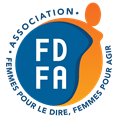 